§13788.  Sale of poisonous drugsEach licensed pharmacist who sells a poison shall affix to the package sold a label plainly marked with the name and address of the store and the word "POISON" and the name of the poison sold, and shall enter at the time of sale in a permanently bound book to be kept for that purpose the name and address of the purchaser, the date of sale, the name of the poison and the quantity sold and the person making the sale shall sign the entry. This section shall not apply to sales on prescription of practitioners, sales at wholesale to pharmacists or sales to hospitals, colleges or public institutions.  [PL 1987, c. 710, §5 (NEW).]SECTION HISTORYPL 1987, c. 710, §5 (NEW). The State of Maine claims a copyright in its codified statutes. If you intend to republish this material, we require that you include the following disclaimer in your publication:All copyrights and other rights to statutory text are reserved by the State of Maine. The text included in this publication reflects changes made through the First Regular and Frist Special Session of the 131st Maine Legislature and is current through November 1, 2023
                    . The text is subject to change without notice. It is a version that has not been officially certified by the Secretary of State. Refer to the Maine Revised Statutes Annotated and supplements for certified text.
                The Office of the Revisor of Statutes also requests that you send us one copy of any statutory publication you may produce. Our goal is not to restrict publishing activity, but to keep track of who is publishing what, to identify any needless duplication and to preserve the State's copyright rights.PLEASE NOTE: The Revisor's Office cannot perform research for or provide legal advice or interpretation of Maine law to the public. If you need legal assistance, please contact a qualified attorney.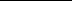 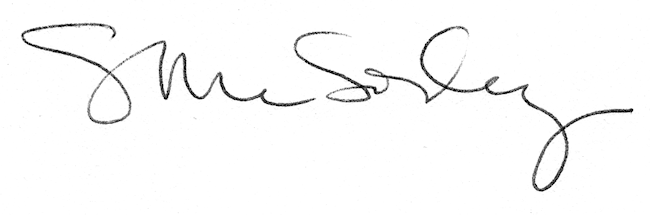 